Правила кормления грудью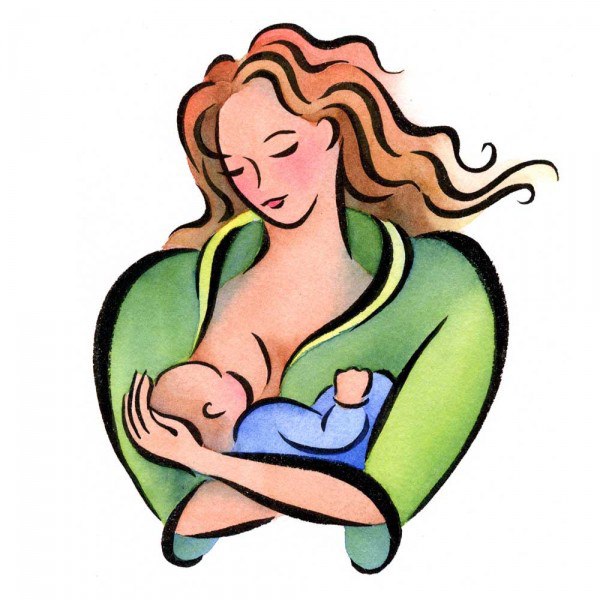 
Обучение матери технике кормления грудью.Перед кормлением вымыть руки.Психологически подготовиться к кормлению. Образование молока происходит лучше в спокойном состоянии и хорошем настроении.Выбрать удобную позу, расслабиться, придать ребенку правильное положение у груди: тело ребенка прижато к материнскому, лицом к груди; голова и тело малыша находятся на одной линии;голова должна иметь возможность свободно откидываться назад.Обеспечить, при необходимости, поддержку груди во время кормления. Рекомендуется положить руку под грудь,пальца прижаты к грудной клетке, большой палец придерживая грудь снизу.
Примечание: не стоит держать грудь возле соска. 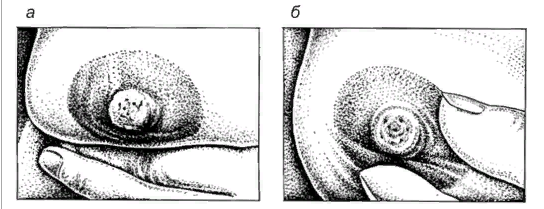     Поддержка  груди: а - правильно 
                                     б - неправильноПравильное прикладывание ребенка к груди: прикоснуться соском к губам ребенка подождать, пока он широко откроет рот прижать к себе, поддерживая за спинку  приложить к груди (но не грудь к ребенку)Обучить ребенка захватывать ареолу, больше снизу, и близлежащий участок груди с млечным синусом.При трудности захвата ореолы новорожденным нужно большим и указательным пальцами поддерживать подбородок ребенка, а остальными пальцами – грудь снизу.Завершить кормление: смазать оставшейся каплей молока сосок и ареолу, оставить грудь открытой для контакта с воздухом на 10-15 мин.Внешние признаки правильного прикладывания: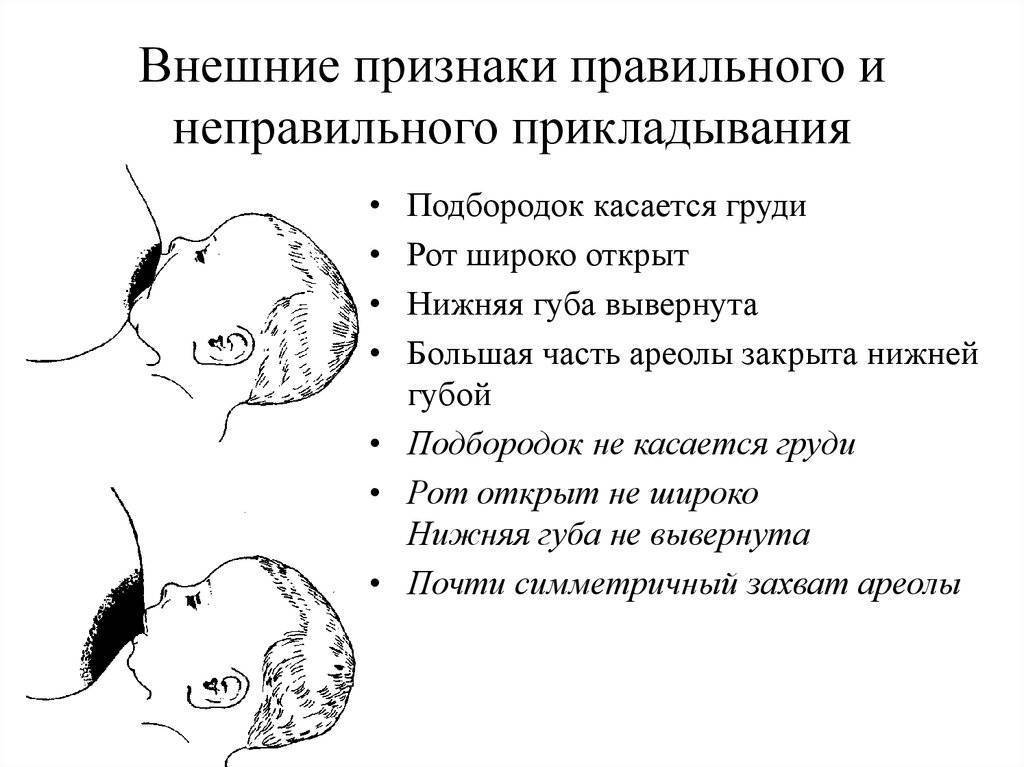 Подбородок касается грудиРот широко открытНижняя губа вывернутаБольшая часть ареолы закрыта нижней губойВнешние признаки неправильного прикладывания:Подбородок не касается грудиРот открыт не широкоНижняя губа не вывернутаПочти симметричный захват ареолыПозы для кормления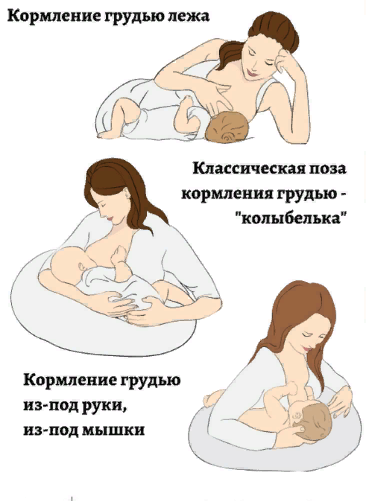 Как определить, что ребенку достаточно молока?ребенок спокойно отпускает грудь после кормления; спит до следующего кормления; стул от 1 до 6-8 раз в сутки, однородный, мягкий, без неприятного запаха;ребенок прибавляет в весе.Уход за молочными железами1. Не мыть грудь мылом. Достаточно гигиенического душа 1-2 раза в день.2. Следить за тем, чтоб область сосков была сухой. 3. Носить удобный бюстгальтер из натуральной ткани.4. Не стоит мыть грудь перед кормлением, чтоб не удалялся защитный слой жиров с сосков и ареолы5. После каждого кормления сосок должен высохнуть самостоятельно на воздухе. 6. Массаж молочных желез и гимнастика для них. Автор памятки: Салахутдинова Ксения
218 группы, 2022 г.